ҠАРАР                                                                                 ПОСТАНОВЛЕНИЕ«10» март 2022 й.                            № 35                       «10»  марта 2022 г. «О присвоении почтового адреса»Земельному участку с кадастровым номером: 02:07:151001:498 присвоить почтовый адрес: Российская Федерация, Республика Башкортостан, Бакалинский муниципальный район, Сельское поселение Староматинский сельсовет, село Старые Маты, ул. Луговая, 11АУправляющему делами администрации сельского поселения Староматинский сельсовет Васильевой Ю.Ю. внести изменения в похозяйственную книгу.Глава администрации сельского поселенияСтароматинский сельсовет                                                         Т.В. Кудряшова 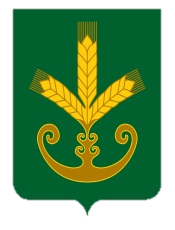 Башкортостан РеспубликаҺыБакалы районы муниципаль районыныңИςке Маты ауыл советыауыл биләмәһе Хакимиәте__________________________________Республика БашкортостанАдминистрация сельского поселенияСтароматинский сельсоветмуниципального районаБакалинский район_______________________________